DARAJANI BOYS’ SCHOOL, P.O BOX 20, 90129 NGWATAMATHEMATICS CAT 1 TERM 2 2015FORM FOURNAME…………………………………………  ADM.NO……………..  CLASS…………ANSWER ALL THE QUESTIONS IN THE SPACES PROVIDED		Given that , determine the values of a and b   	             (2mks) Quantities P and q are 0.325 and 0.650 correct to three significant figures. Find the percentage error in calculating			 			                        (3mks) Solve for  in   for 					             (3mks)In the figure below RS is a tangent to the circle at S and PQR is a straight line. If  PQ=8cm, QR= (x-2) cm and RS is cm, Calculate the value of .                                                     (3mks)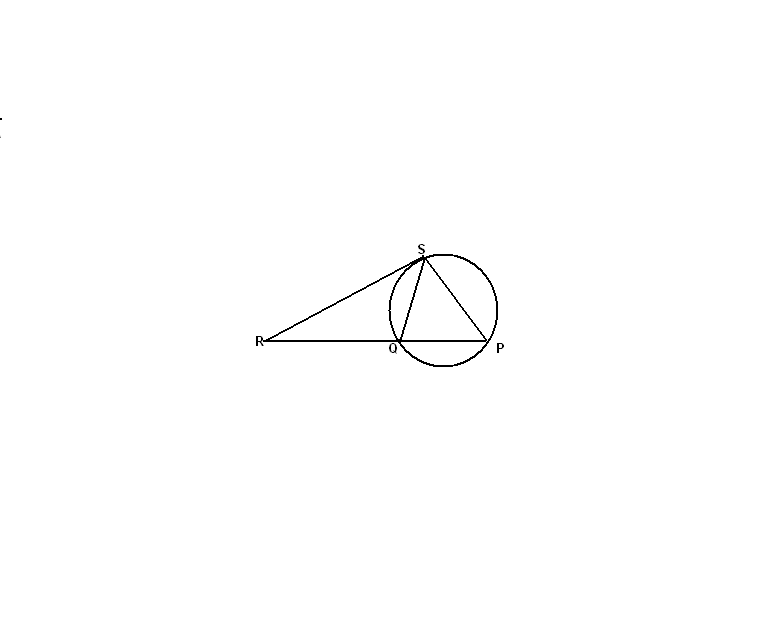    The cost of hiring a tractor is partly constant and partly varies with the square of distance covered. When the distance covered was 20km the cost was shs 3200 and when the distance covered was 30km the cost was shs 3450 .Determine the cost of hiring the tractor for 40km.                                                                                                                                                                                 (3mks)     A triangle whose area is 6.5cm2 is mapped onto a triangle whose area is 13cm2 by the matrix  . Find the value of x                                              			             (3mks)  Find the value of x that satisfy the equation 			Log(x + 5) = log 4 – log (x + 2) 					(3mks)8.  A plane leaves an airport   P at (10S, 62E) and flies due north at 800km/h			(a)  Find its position after 2hrs   			                                                           (3mksThe plane turns and flies at the same speed due west. It reaches Q longitude of 12w(b) Find the distance it has travelled in nautical miles                                                        (3mks)(c)  Find the time it has taken (Take the radius of the earth to be 6370km and 1 nautical mile       to be 1.853km)                                                                                                                (2mks)(d) If the local line at p was 1300hrs when it reached Q. Find the local time at Q when it landed       at Q	                                                                                                                               (2mks)